Звуки [Б], [Б']. Буква Б.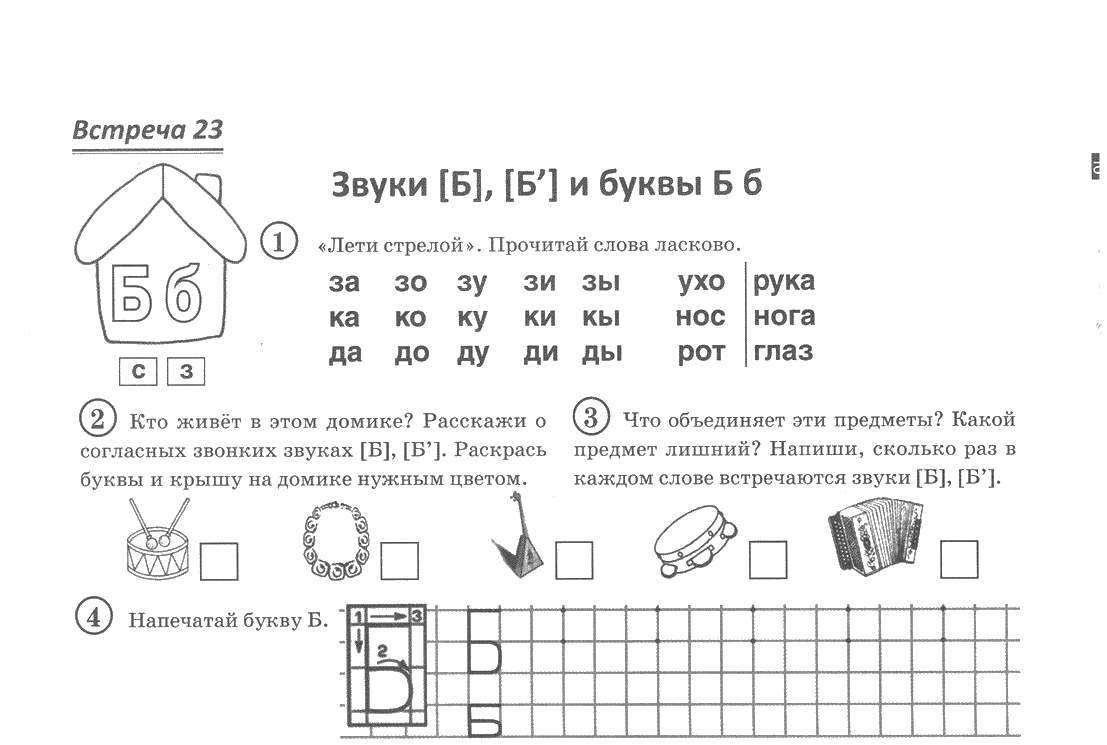                                               1.  «Лети стрелой». Прочитай слова, назови их ласково.2.   Назови предметы. Какой предмет лишний? Почему? Какой первый звук ты слышишь в словах? Напиши, сколько раз в каждом слове встречаются звуки [Б], [Б’].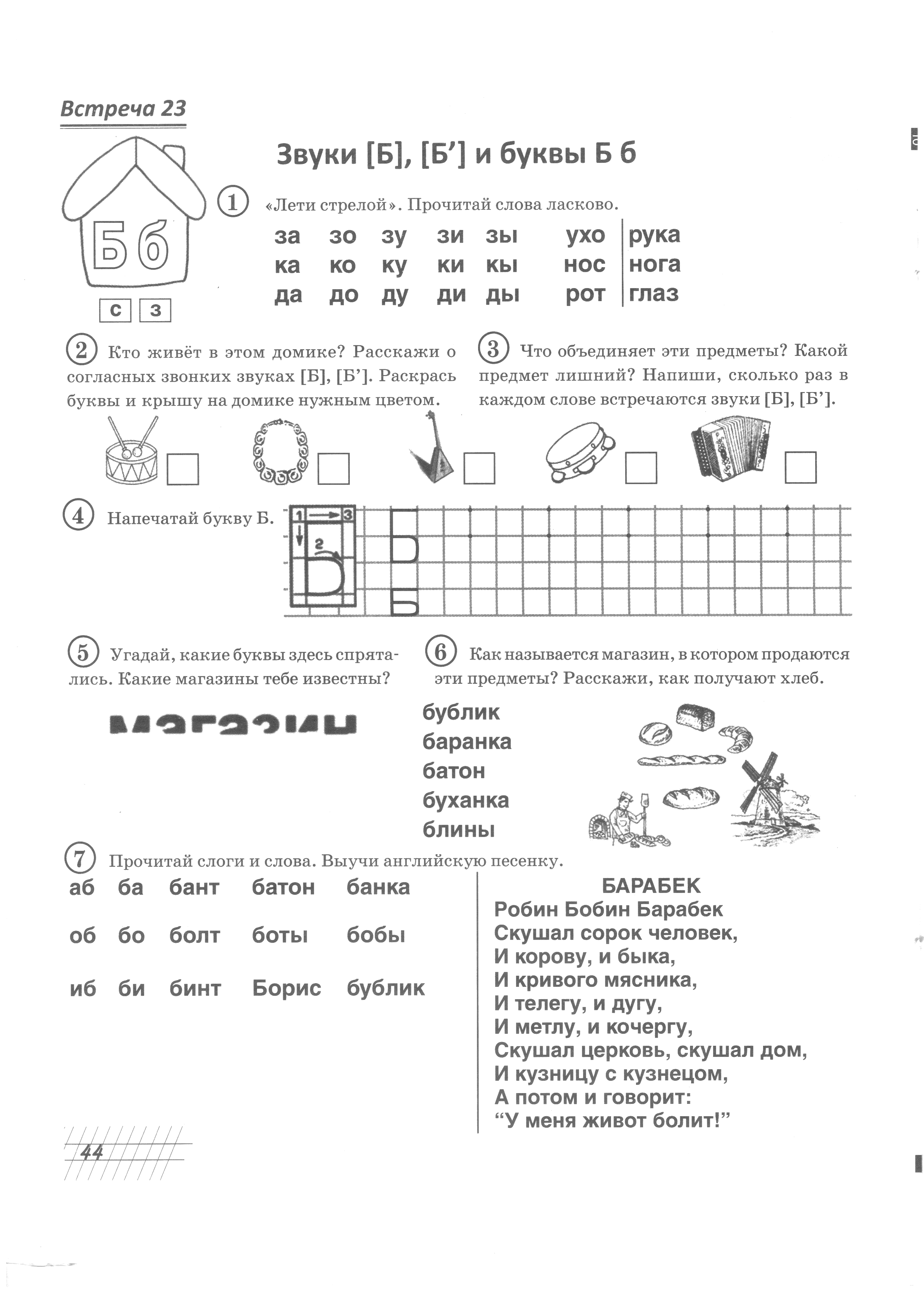 3.   Кто живёт в буквенном домике? Расскажи о звуках [Б], [Б’].4.  Напечатай букву Б.5.   Прочитай слоги и слова.6.   Определи место звуков [Б], [Бʹ].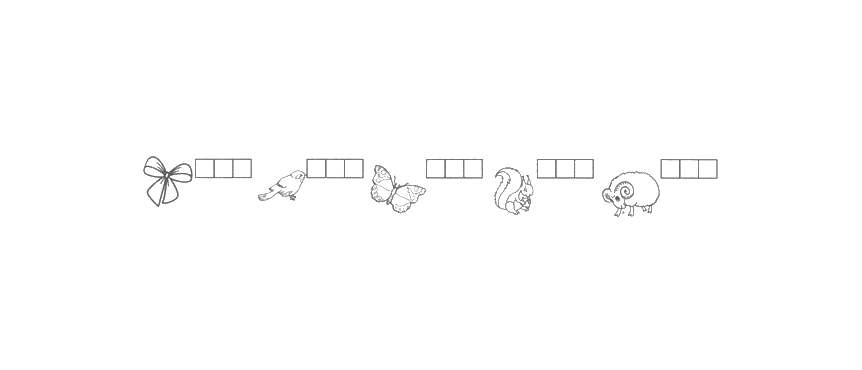 7.   Найди и обведи букву Б.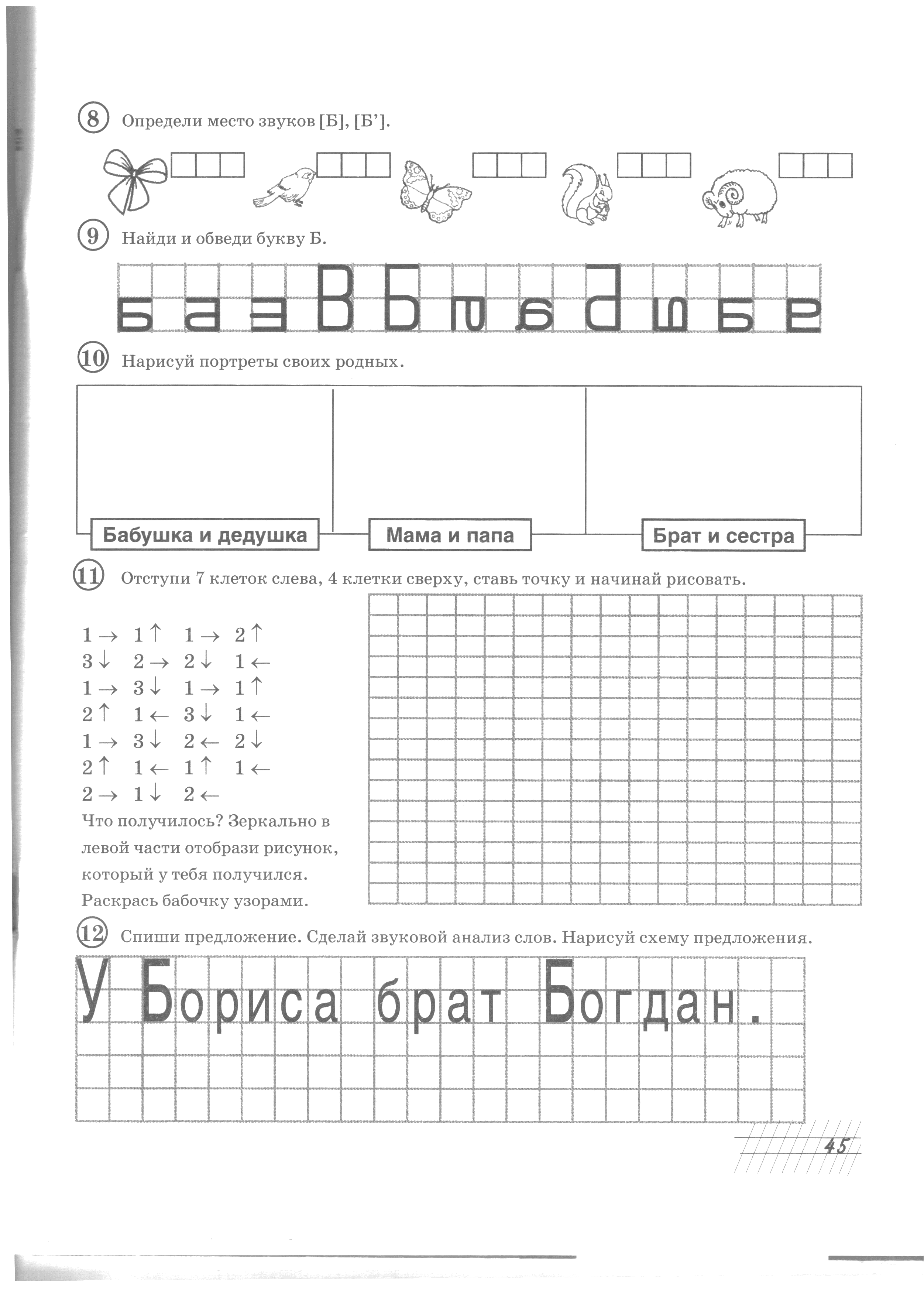 8.   Нарисуй портреты своих родных.9.   Отступи 7 клеток слева, 4 клетки сверху. Поставь точку, слушай направление, начинай рисовать.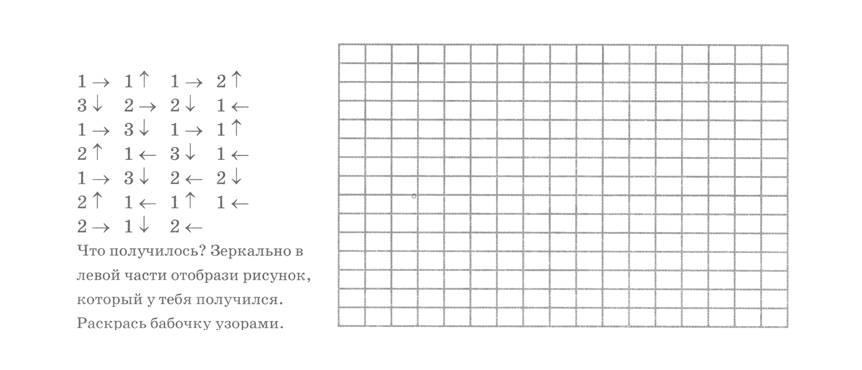 10. Спиши предложение. Сделай звуковой анализ слов. Нарисуй схему предложения.закадазокодозукудузикидизыкыдыухоносротруканогаглазабобиббабобибантболтбинтбатонботыБорисбанкабобыбубликблиныбаранкабуханка